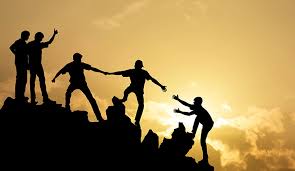 What does this image make you think about? Can you describe what is going on? Does it remind you of a situation you know about or have been in yourself? 